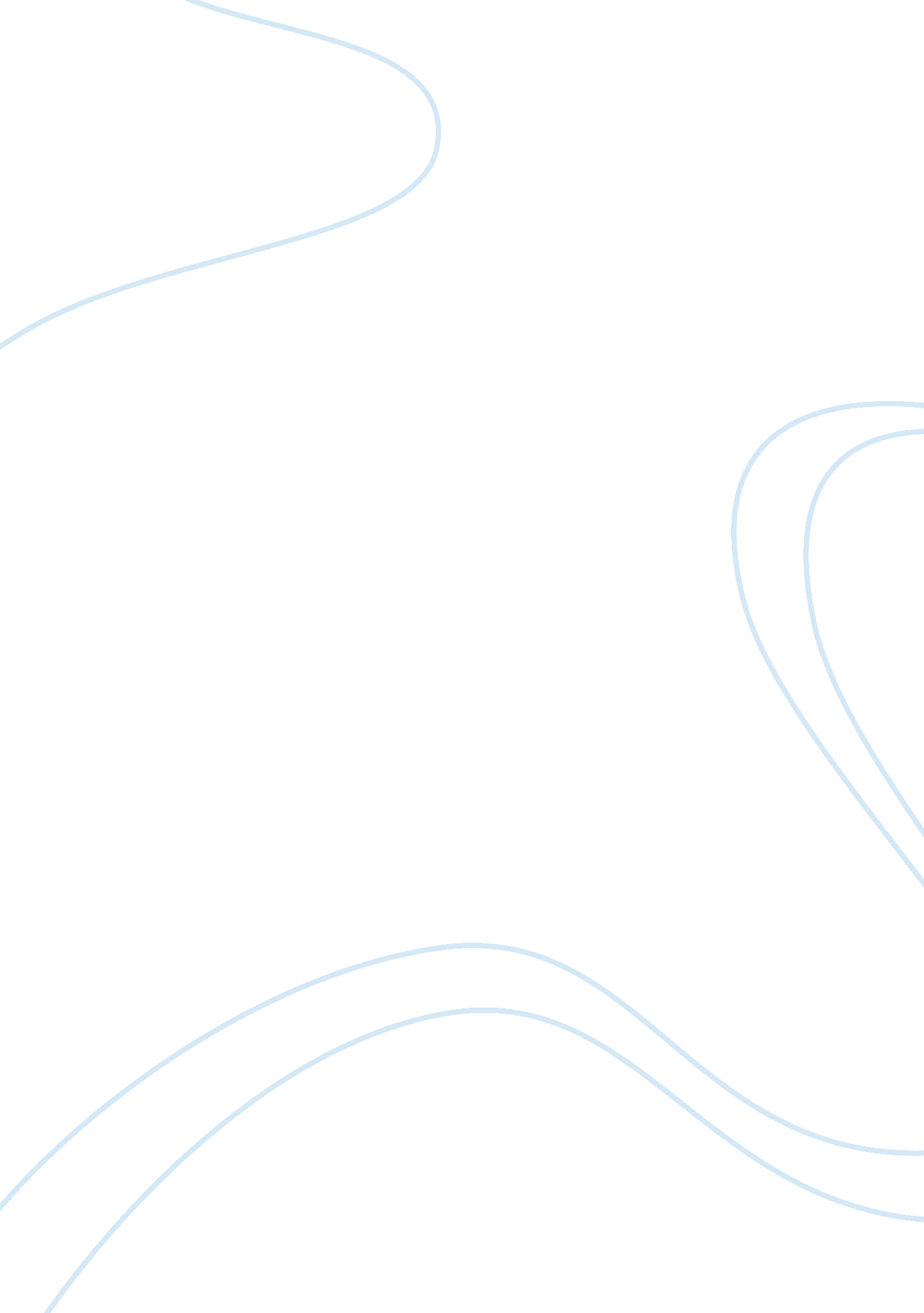 Literature review on amelieExperience, Happiness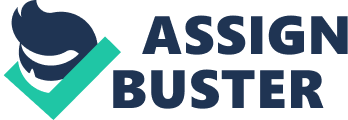 In the modern world, it is clear that each and every person has to reflect on his or her own actions and compare them with what one observes from others, be it in the real world or in the world of films and fiction. The story of Amelie, within the movie with the same title, is among the movies that really teach us a lot, and from which I find a feeling of real humanity displayed in a rather comical manner. The story revolves around the life of Amelie Poulain - a young lady who grew up in isolation from the outside world - developing a feeling of loneliness that actually became part of her life. After her mother’s death and subsequent withdrawal of her father, Amelia developed some feelings of loneliness, which were quite unusual to her. This story is set to display Amelie at her early thirties and already employed as a waitress at a café located in Montmartre. She happens to have already been in several relationships, none of which has proved enough to drive away her feelings of loneliness derived from her childhood. She only finds it easy letting her imaginations go with pleasures she find in simple objects. At one time on 31st of August 1997, something very strange happens to Amelie Poulain’s life. She is shocked after learning from her television set that Princess Diana is dead; she drops a bottle cap she is holding due to the shock, but surprisingly the cap knocks into a wall in her bathroom, loosening it out. In an attempt to collect it, she finds an old metal box hidden by a certain lad who happened to have resided in the same apartment some years earlier. The box was a childhood memorabilia. She tracks down the lad, now an old man, and returns the box to him. With the help of her neighbor and friends, she finds the man, who is extremely happy to find his old box, and resolves to reconcile with his family. On seeing what effect she had on the old man and his family, Amelie decides to dedicate her life to make others find their happiness through finding old memorabilia things. This works well, and surprisingly, she finds happiness and her imaginations are gone. This story is quite comical yet impressive. From it, we learn that simple things that bring in childhood memories, though seemingly very less important to anyone else, usually have some pleasure to the person concerned. It is clear, as per this film, that our later lives depend much on where and how people grow as children, and that anything that brings in good memories in childhood lives may change our current situations, however desperate we are. 